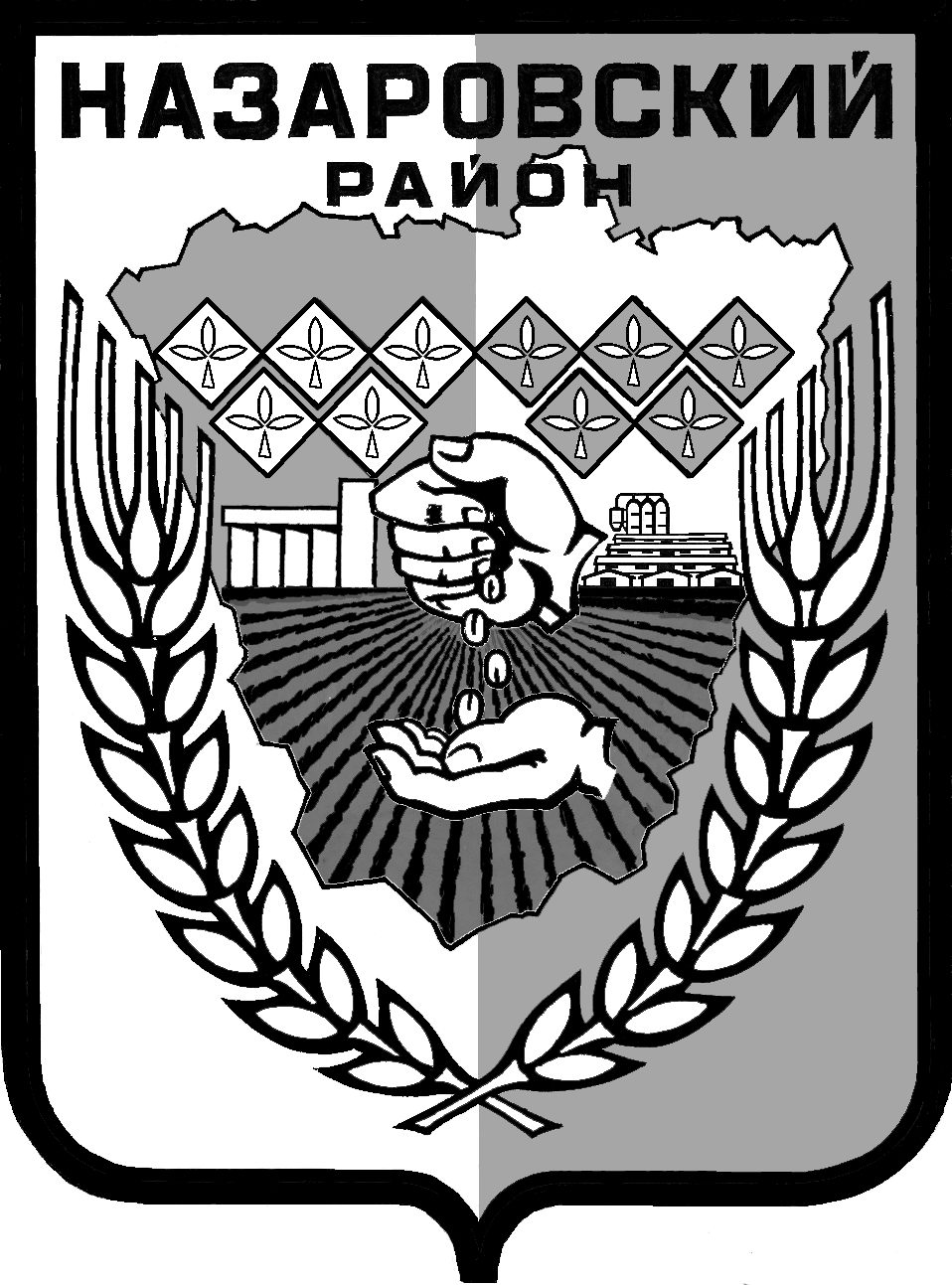 УПРАВЛЕНИЕ  ОБРАЗОВАНИЯАДМИНИСТРАЦИИ  НАЗАРОВСКОГО  РАЙОНАП  Р  И  К  А  З17.08.2017 г.               		   г. Назарово				         № 135Об организации работы по предоставлению компенсации родителям (законным представителям) платы за присмотр и уход за детьми в муниципальных образовательных учреждениях Назаровского района, реализующих образовательную программу дошкольного образования	В соответствии со статьей 65 Федерального закона от 29.12.2012 № 273-ФЗ «Об образовании в Российской Федерации», Законом Красноярского края от 29.03.2007 № 22-6015 «О наделении органов местного самоуправления муниципальных районов и городских округов края государственными полномочиями по выплате компенсации родителям (законным представителям) детей, посещающих образовательные организации, реализующие образовательную программу дошкольного образования», статьей 15 Закона Красноярского края от 26.06.2014 № 6-2519 «Об образовании вКрасноярском крае», Постановлением Правительства Красноярского края от 25.11.2014 № 561-п «О выплате компенсации родителям (законным представителям) детей, посещающих образовательные организации, реализующие образовательную программу дошкольного образования, находящиеся на территории Красноярского края» и в целях реализации прав родителей (законных представителей) на получение компенсации части родительской платы, руководствуясь Положением об Управлении образования администрации Назаровского района, ПРИКАЗЫВАЮ:1. Руководителям муниципальных образовательных учреждений Назаровского района, реализующих образовательную программу дошкольного образования (далее – дошкольные образовательные учреждения):1.1. Организовать с 1 сентября  2017года работу по приему заявлений и документов родителей (законных представителей) воспитанников на получение компенсации платы за присмотр и уход за детьми (далее - компенсации части родительской платы), в соответствии с положениями Порядка обращения за получением компенсации родителям (законным представителям) детей, посещающих образовательные организации, реализующие образовательную программу дошкольного образования, и порядка ее предоставления, утвержденного Постановлением Правительства Красноярского края от 25 ноября 2014 года № 561-п (далее – Порядок 561-п). 1.2. Установить график приема родителей (законных представителей) воспитанников в целях подачи заявления на предоставление компенсации части родительской платы (далее по тексту - родители (законные представители)). 1.3. Назначить ответственное лицо за организацию работы по приему, регистрации заявлений по форме, согласно приложению № 1 к настоящему приказу, и выдачи расписок – уведомленийродителям (законным представителям) по форме, согласно приложению № 2 к настоящему приказу. Копию приказа о назначении ответственного лица представить в Управление образования администрации Назаровского района (далее – Управление образования) в срок до 01 сентября 2017 года.  1.4. Оформить журнал регистрации заявлений родителей (законных представителей) по форме, согласно приложению № 3  к настоящему приказу.1.5. Обязать ответственных лиц за организацию работы по приему, регистрации заявлений и выдачи расписок – уведомлений родителям (законным представителям):1.5.1. обеспечить прием и регистрацию заявлений родителей (законных представителей) в журналерегистрации непосредственно в день подачи документов, с выдачей расписки – уведомления, с указанием перечня представленных документов и даты их принятия;1.5.2. в течение 2 (двух) рабочих дней  со дня регистрации заявления и документов родителей (законных представителей), предусмотренных Порядком 561-п,сформировать дело и передать его по акту приема-передачи в Управление образования.1.5.3. до 10-го числа месяца, следующего за месяцем, в котором была внесена родительская плата за присмотр и уход за детьми в дошкольных образовательных учреждениях, дополнительно представить в Управление образования следующие документы:копию лицензии на осуществление образовательной деятельности в случае, если она не была представлена ранее;реестр родителей (законных представителей) детей, внесших родительскую плату за присмотр и уход за детьми в дошкольных образовательных учреждениях в размере, установленном учредителем образовательного учреждения, подписанный руководителем дошкольного образовательного учреждения, по форме согласно приложению № 4 к настоящему приказу.1.6. На основании  решения Управления образования о предоставлении родителям (законным представителям) компенсации части родительской платы  издать приказ о произведении родителю (законному представителю) выплаты компенсации части родительской платы в сроки, установленные дошкольным образовательным учреждением.1.7. Обеспечить:1.7.1. размещение  на официальном сайте дошкольного образовательного учреждения, в группах – информации о порядке предоставления родителям (законным представителям) компенсации части родительской платы;1.7.2. проведение разъяснительной работы с родителями (законными представителями), посредством проведения общих собраний по вопросу изменения порядка предоставления родителям (законным представителям) компенсации части родительской платы (с учетом критериев нуждаемости).2. Назначить бухгалтера централизованной бухгалтерии Управления образования (А.В. Старикова) ответственным за:2.1. Прием заявлений и документов, выдачу  расписки – уведомления, с указанием перечня представленных документов и даты их принятия, в случае подачи документов в Управление образования с регистрацией в журнале по форме, согласно приложению № 3.2.2. Получение по акту приема – передачи дел от дошкольных образовательных учреждений, сформированных в соответствии с Порядком 561-п.3. Утвердить график приема ответственным лицом родителей (законных представителей) при подаче заявлений и документов в Управление образования согласно приложению № 5 к настоящему приказу.4. Утвердить комиссию по принятию решения о назначении выплаты (об отказе в назначении выплаты) и о выплате (об отказе в выплате) компенсации (далее по тексту – Комиссия) в составе, согласно приложению № 6 к настоящему приказу.5. Утвердить Положение о Комиссии согласно приложению № 7 к настоящему приказу.6. Секретарю Комиссии обеспечить уведомление родителей (законных представителей) о принятом Комиссией решениипо формам, согласно приложению №  8 к настоящему приказу, в течение 3 (трех) дней со дня его принятия способом, указанным в заявлении на получение компенсации части родительской платы.7. Старшему методисту отдела информации Управления образования (Г.М. Пожидаева) в срок до 1 сентября 2017 года организовать проведение «горячей линии» по вопросу порядка предоставления компенсации части родительской платы.8. Отделу информации Управления образования (Е.В. Младенцева) обеспечить информационное сопровождение и освещение вопросапо предоставлению компенсации части родительской платы на официальном сайте Управления образования.9. Юрисконсульту Управления образования (А.В. Медведская):9.1. Довести настоящий приказ до сведения сотрудников Управления образования и руководителей  дошкольных образовательных учреждений.9.2. Оказывать консультационную помощь руководителям и (или) ответственным за компенсацию родительской платы лицам дошкольных образовательных учреждений при возникновении задолженности по родительской плате, в том числе взыскание долга в судебном порядке.10. Контроль за выполнением приказа оставляю за собой.  11.  Приказ вступает в силу с момента его подписания.Руководитель Управления образования администрации Назаровского района				       Л.Г. АрефьеваПриложение № 1к приказу Управления образования администрации Назаровского района от 17.08.2017 г. № 135                             Руководителю _________________________________(наименование образовательного                     учреждения, уполномоченногооргана местного самоуправления)                             ______________________________________________                             ______________________________________________                             (ФИО родителя (законного представителя) детей)                              _____________________________________________(адрес родителя (законного представителя)                                                     детей)                                 Заявление    Прошу    предоставить   мне   компенсацию   на   ребенка,   посещающегообразовательное    учреждение,   реализующее   образовательную   программудошкольного образования (далее - компенсация),___________________________________________________________________________                               (ФИО ребенка)в  размере  20  (50,  70)  процентов установленного среднего размера платы, взимаемой  с  родителей  (законных  представителей)  за  присмотр и уход за детьми,   посещающими   муниципальное  образовательное учреждение, реализующего образовательную программу дошкольного образования, находящиеся на территории Назаровского района.    Компенсацию прошу выплачивать через ___________________________________(указывается отделение___________________________________________________________________________            почтовой связи либо банковские реквизиты российской                          кредитной организации)    Перечень документов, прилагаемых к заявлению:______________________________________________________________________________________________________________________________________________________    Даю  согласие  на  обработку  и  использование  персональных  данных  всоответствиисо  статьей  9  Федерального закона от 27.07.2006 N 152-ФЗ "Оперсональных данных".Дата                                                           ПодписьПриложение № 2к приказу Управления образования администрации Назаровского района от 17.08.2017 г. № 135РАСПИСКА-УВЕДОМЛЕНИЕ о приеме документов на выплату компенсации родительской платыгр- _____________________________________________________________(инициалы, фамилия заявителя)Приложение № 3к приказу Управления образования администрации Назаровского района от 17.08.2017 г. № 135Форма журнала регистрации заявлений родителей (законных представителей) по вопросу предоставления компенсации части родительской платы за присмотр и уход за детьми в муниципальных образовательных учреждениях Назаровского района, реализующих образовательную программу дошкольного образования Приложение № 4к приказу Управления образования администрации Назаровского района от 17.08.2017 г. № 135РЕЕСТРродителей (законных представителей) детей, внесших родительскую плату за присмотр и уход за детьмиПриложение № 5к приказу Управления образования администрации Назаровского района от 17.08.2017 г. № 135ГРАФИКприема ответственнымлицом родителей (законных представителей) при подаче заявлений и документов в Управление образования администрации Назаровского районаПриложение № 6к приказу Управления образования администрации Назаровского района от 17.08.2017 г. № 135Состав комиссии по принятию решения о назначении выплаты (об отказе в назначении выплаты) и о выплате (об отказе в выплате) компенсацииПриложение № 7к приказу Управления образования администрации Назаровского района от 17.08.2017 г. № 135Положение о комиссии  по принятию решения о назначении выплаты (об отказе в назначении выплаты) и о выплате (об отказе в выплате) компенсацииОбщие положения1.1. Комиссия по принятию решения о назначении выплаты (об отказе в назначении выплаты) и о выплате (об отказе в выплате) компенсации рассматривает вопросы и принимает решения о назначении выплаты (об отказе в назначении выплаты) и о выплате (об отказе в выплате) компенсации родителям (законным представителям) детей, осуществляющим оплату за присмотр и уход за детьми в образовательных учреждениях Назаровского района, реализующих образовательные программы дошкольного образования.1.2. Настоящее положение разработано в соответствии со статьей 65 Федерального закона от 29.12.2012 № 273-ФЗ «Об образовании в Российской Федерации», Законом Красноярского края от 29.03.2007 № 22-6015 «О наделении органов местного самоуправления муниципальных районов и городских округов края государственными полномочиями по выплате компенсации родителям (законным представителям) детей, посещающих образовательные организации, реализующие образовательную программу дошкольного образования», статьей 15 Закона Красноярского края от 26.06.2014 № 6-2519 «Об образовании в Красноярском крае», Постановлением Правительства Красноярского края от 25.11.2014 № 561-п «О выплате компенсации родителям (законным представителям) детей, посещающих образовательные организации, реализующие образовательную программу дошкольного образования, находящиеся на территории Красноярского края».1.3. Состав Комиссии утверждается настоящим приказом.Организация работы Комиссии2.1. Комиссия организует свою работу в соответствии с настоящим Положением.2.2. Заседания комиссии проводятся ежемесячно.2.3. В состав Комиссии входят председатель Комиссии, заместитель председателя Комиссии, секретарь и члены Комиссии.2.4. Заседания Комиссии ведет председатель Комиссии, в его отсутствие – заместитель председателя Комиссии.2.5. Подготовку вопросов на заседания Комиссии, ведение протоколов заседаний Комиссии, исполнение решений Комиссии и доведение их до заявителей, оформление документов в дело обеспечивает секретарь Комиссии.2.6. Решения Комиссии принимаются коллегиально открытым голосованием при наличии на заседании не менее 2/3 её членов. При равном количестве голосов решающим является голос председателя комиссии.2.7. Комиссия в соответствии с предоставленными ей полномочиями:2.7.1. на основании поданных документов родителем (законным представителем) ребенка, посещающим образовательную организацию, реализующую программу дошкольного образования, и претендующим на получение компенсационных выплат части родительской платы, в течение 7 (семи) рабочих дней после получения документов, предусмотренных Порядком 561-п, рассматривает указанные документы и определяет право Получателя на получение компенсации с учетом критериев нуждаемости, установленных Постановлением Правительства Красноярского края от 14.03.2017 № 132-п;2.7.2. принимает решения о назначении выплаты (об отказе в назначении выплаты) и о выплате (об отказе в выплате) компенсации;2.7.3. уведомляет о принятом решении Получателя способом, указанным в заявлении на получение компенсации части родительской платы,  в течение 3 (трех) рабочих дней со дня принятия решения.2.8. Основаниями для отказа в назначении выплаты и в выплате компенсации являются:а) отсутствие у Получателя права на получение компенсации с учетом критериев нуждаемости;б) непредставление документов, предусмотренных подпунктами "а", "б", "в", абзацами вторым, пятым, восьмым - шестнадцатым подпункта "г", подпунктами "д", "е", "и", "к" пункта 3 Порядка 561-п;в) невнесение родительской платы за присмотр и уход за детьми в образовательном учреждении в порядке и сроки, установленные локальным актом дошкольного образовательного учреждения.2.9. Основаниями прекращения выплаты компенсации являются:а) среднедушевой доход семьи Получателя превышает 1,5 величины прожиточного минимума, установленного на душу населения по группам территорий Красноярского края;б) отчисление ребенка из образовательного учреждения;в) письменный отказ Получателя от предоставления компенсации;г) смерть Получателя (признание Получателя судом в установленном порядке безвестно отсутствующим или объявление умершим);д) ограничение, лишение родительских прав в отношении ребенка, посещающего образовательное учреждение;е) невнесение родительской платы за присмотр и уход за детьми в образовательном учреждении в порядке и сроки, установленные локальным актом дошкольного образовательного учреждения.2.9. На заседании Комиссии ведется протокол, оформление которого осуществляется секретарем Комиссии в соответствии с Инструкцией по делопроизводству в Управлении образования в 3-х дневный срок со дня заседания.2.10. Протоколы заседаний Комиссии подписываются председателем и секретарем Комиссии.2.11. Срок хранения протоколов заседания Комиссии – 5 лет в соответствии с требованиями делопроизводства.2.12. Секретарь Комиссии направляет протоколы заседаний Комиссии в отсканированном виде на электронные адреса образовательных учреждений, реализующих образовательные программы дошкольного образования, для издания приказов о назначении и выплате компенсации части родительской платы.2.13. Копии приказово назначении и выплате компенсации части родительской платы образовательные учреждения, реализующие образовательные программы дошкольного образования, передают в Управление образования для осуществления выплат компенсации части родительской платы.Заключительные положения3.1. Настоящее Положение вступает в действие с момента утверждения и издания настоящего приказа.3.2. Изменения и дополнения в настоящее Положение вносятся по мере необходимости и подлежат утверждению руководителем Управления образования.Приложение № 8к приказу Управления образования администрации Назаровского района от 17.08.2017 г. № 135Дата регистрации заявленияРегистрационный номер заявленияПеречень документов, полученных от заявителяФИО должностного лица, принявшего документыПодпись должностного лица, принявшего документы№ п/пДата приема заявленияФ.И.О. родителя (законного представителя)Адрес места проживанияКонтактный № тел.Получение Уведомления о принятом решенииподпись/дата№ п/пФИО родителя (законного представителя)Адрес родителя (законного представителя)ФИО ребенкаФактическое количество дней посещения ребенком образовательного учреждения, реализующего программу дошкольного образованияФактическое количество дней посещения ребенком образовательного учреждения, реализующего программу дошкольного образованияФактическое количество дней посещения ребенком образовательного учреждения, реализующего программу дошкольного образованияСумма№ п/пФИО родителя (законного представителя)Адрес родителя (законного представителя)ФИО ребенкапервых детейвторых детейтретьих и последующих детейСуммаДень приемаВремя приемаОтветственноелицо Управления образования за прием заявлений и документов родителей (законных представителей)Понедельник14.00.- 17.00.Старикова А.В.Пятница09.00.-13.00.Старикова А.В.Арефьева Людмила Геннадьевна- руководитель Управления образования администрации Назаровского района, председатель Комиссии;Шишко Татьяна Михайловна- главный бухгалтер Управления образования администрации Назаровского района, заместитель председателя Комиссии;Старикова Анна Васильевна- бухгалтер централизованной бухгалтерии Управления образования администрации Назаровского района, секретарь Комиссии;Члены комиссии:Члены комиссии:Медведская Анна Васильевна- юрисконсульт Управления образования администрации Назаровского района;Пожидаева Галина Михайловна- старший методист отдела информации Управления образования администрации Назаровского районаУВЕДОМЛЕНИЕ № ______о назначении и выплате компенсации	Уважаемый(ая)____________________________________(фамилия, имя, отчество получателя компенсации родительской платы)	Доводим до Вашего сведения, что Вам назначена  и будет выплачиваться компенсация части родительской платы за содержание ребенка ______________________________________________(ФИО ребенка)посещающего _______________________________________________,(наименование образовательного учреждения, реализующего образовательную программу дошкольного образования)в размере _________%  от оплаченной Вами суммы за содержание ребенка в детском саду.	На основании пункта 24 Порядка обращения за получением компенсации родителям (законным представителям) детей, посещающих образовательные организации, реализующие образовательную программу дошкольного образования, и порядка ее предоставления, утвержденного Постановлением Правительства Красноярского края от  25.11.2014 г. № 561-п, Получатель обязан уведомлять по своему выбору образовательное учреждение, Управление образования об изменении доходов и (или) состава семьи Получателя, а также об иных обстоятельствах, влекущих прекращение выплаты компенсации, в  течение 7 рабочих дней с даты наступления данных обстоятельств с приложением соответствующих документов.Руководитель Управления образования администрации Назаровского района   _________________     Л.Г. Арефьева                                                                 (подпись) « ___ » ___________________ 20___ г.Дата__________По всем вопросам обращаться по адресу: Красноярский край, г. Назарово, ул. Карла Маркса, 19/2, каб. 407, тел: 8 (39155) 5-93-30 Старикова Анна ВасильевнаОтрывная часть уведомления № ___ о назначении и выплате компенсацииФ.И.О. заявителя____________________________________________________________Ф.И.О. ребенка____________________________________________________________ДОУ____________________________________% компенсации______Дата назначения компенсации_____________________________Уведомление получил_________________________________Подпись____________Дата________________УВЕДОМЛЕНИЕ № ______об отказе в назначении выплаты (отказе в выплате) компенсации	Уважаемый (ая) ___________________________________(фамилия, имя, отчество получателя компенсации родительской платы)Доводим до Вашего сведения, что Вам отказано в назначении выплаты (в выплате) компенсации родительской платы за присмотр и уход за Вашим ребенком ________________________________________,(ФИО ребенка, на которого выплачивалась компенсация)посещающего _______________________________________________,(наименование образовательного учреждения, реализующего образовательную программу дошкольного образования)по следующим основаниям: _____________________________________________________________________________________________________________________________. (основания для прекращения  выплаты компенсации  родительской  платы) Данное решение Вы вправе обжаловать в установленном законом порядке в течение трех месяцев со дня получения настоящего уведомления. Руководитель Управления образования администрации Назаровского района_________________     Л.Г. Арефьева(подпись) Дата__________По всем вопросам обращаться по адресу: Красноярский край, г. Назарово, ул. Карла Маркса, 19/2, каб. 407, тел: 8 (39155) 5-93-30 Старикова Анна ВасильевнаОтрывная часть уведомления № ___ об отказе в назначении выплаты (отказе в выплате) компенсацииФ.И.О. заявителя____________________________________________________________Ф.И.О. ребенка____________________________________________________________ДОУ____________________________________Дата отказа в назначении и выплате компенсации_________Уведомление получил_________________________________Подпись____________Дата________________